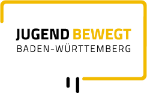 Auswertung des ProjektesTitel:      Projektnummer:Zeitdauer: Ziele (siehe Projektantrag):Wer war beteiligt:Ablauf, Ergebnisse und Perspektiven: (bei Bedarf fügen Sie weitere Seiten bei)Nachhaltigkeit: So geht es nach dem Projekt für uns weiter…